Inverness Tennis & Squash Club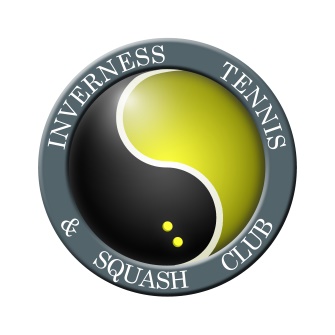 Club Development OfficerApplication FormPlease type or use BLACK inkI am aware that in accordance with the  Data Protection Act 1998 information provide on this application form with be retained in manual and computerised files for record keeping and monitoring purposes.Please return completed application form to:Ailsa PolworthClub ManagerInverness Tennis & Squash Club5 Bishops RoadInvernessIV3 5SBOr via email to : ailsa@invernesstennisandsquash.orgPERSONAL DETAILS  PERSONAL DETAILS  PERSONAL DETAILS  Surname: Surname: Forename(s):Address:Post Code:Address:Post Code:Address:Post Code:Tel No (Home)Tel No (Home)Tel No (Mobile)Email address:Email address:Email address:SECONDARY EDUCATIONSECONDARY EDUCATIONSECONDARY EDUCATIONDates:Qualifications Gained, subjects and Level of pass:Qualifications Gained, subjects and Level of pass:FURTHER EDUCATIONDates:Qualifications Gained, subjects and Level of pass:Qualifications Gained, subjects and Level of pass:MEMBERSHIP OF PROFESSIONAL BODIES OR AN OTHER QUALIFICATIONSMEMBERSHIP OF PROFESSIONAL BODIES OR AN OTHER QUALIFICATIONSMEMBERSHIP OF PROFESSIONAL BODIES OR AN OTHER QUALIFICATIONSDates:Qualifications Gained, subjects and Level of pass:Qualifications Gained, subjects and Level of pass:PRESENT OR MOST RECENT EMPLOYMENTPRESENT OR MOST RECENT EMPLOYMENTPRESENT OR MOST RECENT EMPLOYMENTEmployers Name and Address:Position held and main responsibilities:Position held and main responsibilities:Dates of employment :From:                            To:Reason for leaving/wanting to leave:Reason for leaving/wanting to leave:PREVIOUS EMPLOYMENTEmployers Name and Address:Position held and main responsibilities:Position held and main responsibilities:Dates of employment :From:                            To:Reason for leaving/wanting to leave:Reason for leaving/wanting to leave:Employers Name and Address:Position held and main responsibilities:Position held and main responsibilities:Dates of employment :From:                            To:Reason for leaving/wanting to leave:Reason for leaving/wanting to leave:Employers Name and Address:Position held and main responsibilities:Position held and main responsibilities:Dates of employment :From:                            To:Reason for leaving/wanting to leave:Reason for leaving/wanting to leave:REASONS FOR APPLYING FOR POSTPlease provide details of relevant experience, principal achievements, personal qualities and explain how you meet the skills set out in the Person Specification.  Please continue on a separate sheet if necessary.PERSONAL INTERESTSPlease give details of hobbies or interests, membership of any clubs or societies, voluntary work etc that are relevant to you application.PERSONAL INTERESTSPlease give details of hobbies or interests, membership of any clubs or societies, voluntary work etc that are relevant to you application.PERSONAL INTERESTSPlease give details of hobbies or interests, membership of any clubs or societies, voluntary work etc that are relevant to you application.PERSONAL INTERESTSPlease give details of hobbies or interests, membership of any clubs or societies, voluntary work etc that are relevant to you application.PERSONAL INTERESTSPlease give details of hobbies or interests, membership of any clubs or societies, voluntary work etc that are relevant to you application.Do you hold a current UK driving licence?Do you hold a current UK driving licence?Do you hold a current UK driving licence?Yes / No Yes / No REFEREESPlease provide the details of two referees who can be contacted to provide a reference. Once reference should be your present or most recent employer.REFEREESPlease provide the details of two referees who can be contacted to provide a reference. Once reference should be your present or most recent employer.REFEREESPlease provide the details of two referees who can be contacted to provide a reference. Once reference should be your present or most recent employer.REFEREESPlease provide the details of two referees who can be contacted to provide a reference. Once reference should be your present or most recent employer.REFEREESPlease provide the details of two referees who can be contacted to provide a reference. Once reference should be your present or most recent employer.Name1.1.1.2.How known to youAddressTelephone NumberEmail AddressIf appointed, when you could start.If appointed, when you could start.How did you hear about this vacancy?How did you hear about this vacancy?How did you hear about this vacancy?Signed:Date: